Nama 			: ………………………………………………………………………………………………………
NIM			: ………………………………………………………………………………………………………
Tempat/tanggal Lahir	: ………………………………………………………………………………………………………
Fakultas/Prodi		: ………………………………………………………………………………………………………
Alamat Asal		: ………………………………………………………………………………………………………
 			  ………………………………………………………………………………………………………
Alamat Yogya		: ……………………………………………………………………………………………………..
			  ..……………………………………………………………………………………………………No. Telepon 		: …………………………………………….……………..……………………………………..Facebook 		: ..……………………………………………………………………………………………………E-mail			: ..……………………………………………………………………………………………………Motto			: …………………………………………………………………………………………………….Alasan 			: …………………………………………………………………………………………………….
 		 	  …………………………………………………………………………………………………….Riwayat Organisasi	: 
Minat			:  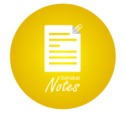 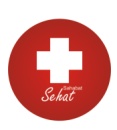 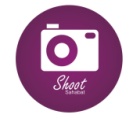 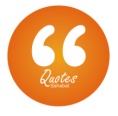 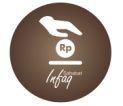 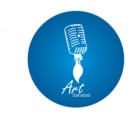 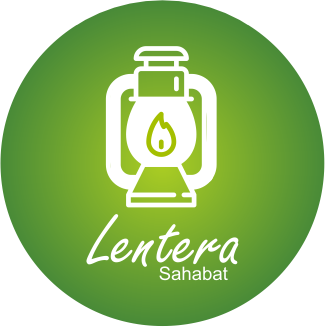 Contreng Keahlian/ Kemampuan yang Anda Miliki/Tekuni/Minati (Maksimal pilih 2)Design Grafis & seni (Misal : Kaos, Sticker, Pamflet, Poster,menyanyi, baca puisi dsb)	 OManajemen Dakwah (Misal : Berdakwah atau Tausiyah Keagamaan, TPA, dsb)		 ORedaktur Media Cetak (Misal : Buletin, Majalah, menulis, reporter , dsb)		 OKepenulisan (Misal : artikel, cerpen, synopsis, karyailmiah, puisi, dsb)			 OMembuat atau Editing Short Movie , Fotografi						 OEnterpreneur (Misal : Hobi Jualan barang unik, PIN, Sticker, aksesoris, dsb) 		 OOlahraga (Misal : beladiri, senam, jalan sehat,event kesehatan, donor darah dsb)	 OApa yang ingin anda lakukan untuk kemajuan UAD setelah terpilih sebagai anggota Sahabat Dakwah?…………………………………………………………………………………………………………………………………………………………………………………………………………………………………………………………………………………………………………………………………………………………………………………………………………………………………………………………………………………………………………………………………………………………………………………………………………………………………………………
Yogyakarta, ………………………… 2016NB : Centang (v) yang di minatiNoNama OrganisasiJabatanPeriode1234Mengetahui,



(…………………………………)